§2143.  Cellular telephone recycling1.  Definitions.  As used in this section, unless the context otherwise indicates, the following terms have the following meanings.A.  "Cellular telephone" means a mobile wireless telephone device that is designed to send or receive transmissions through a cellular radiotelephone service as defined in 47 Code of Federal Regulations, Section 22.99 (2005).  "Cellular telephone" does not include a wireless telephone device that is integrated into the electrical architecture of a motor vehicle.  [PL 2007, c. 343, §1 (NEW).]B.  "Cellular telephone service provider" means a provider of wireless voice or data retail service.  [PL 2007, c. 343, §1 (NEW).]C.  "Retailer" means a person, firm or corporation that sells or offers to sell a cellular telephone to a consumer at retail.  [PL 2007, c. 343, §1 (NEW).][PL 2007, c. 343, §1 (NEW).]2.  Collection system.  Effective January 1, 2008, a retailer shall accept, at no charge, used cellular telephones from any person.  A retailer required to accept used cellular telephones under this subsection shall post, in a prominent location open to public view, a notice printed in boldface type and containing the following language:  "We accept used cellular telephones at no charge."[PL 2007, c. 343, §1 (NEW).]3.  Disposal ban.  Effective January 1, 2008, a person may not dispose of a cellular telephone in solid waste for disposal in a solid waste disposal facility.[PL 2007, c. 343, §1 (NEW).]4.  Reports. [PL 2019, c. 151, §1 (RP).]SECTION HISTORYPL 2007, c. 343, §1 (NEW). PL 2013, c. 315, §8 (AMD). PL 2019, c. 151, §1 (AMD). The State of Maine claims a copyright in its codified statutes. If you intend to republish this material, we require that you include the following disclaimer in your publication:All copyrights and other rights to statutory text are reserved by the State of Maine. The text included in this publication reflects changes made through the First Regular and First Special Session of the 131st Maine Legislature and is current through November 1, 2023
                    . The text is subject to change without notice. It is a version that has not been officially certified by the Secretary of State. Refer to the Maine Revised Statutes Annotated and supplements for certified text.
                The Office of the Revisor of Statutes also requests that you send us one copy of any statutory publication you may produce. Our goal is not to restrict publishing activity, but to keep track of who is publishing what, to identify any needless duplication and to preserve the State's copyright rights.PLEASE NOTE: The Revisor's Office cannot perform research for or provide legal advice or interpretation of Maine law to the public. If you need legal assistance, please contact a qualified attorney.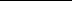 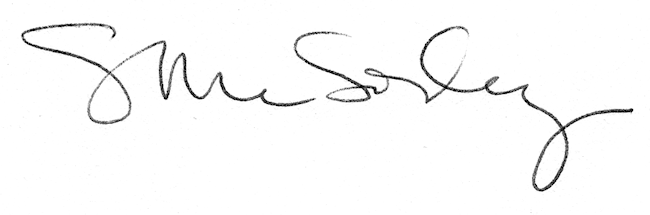 